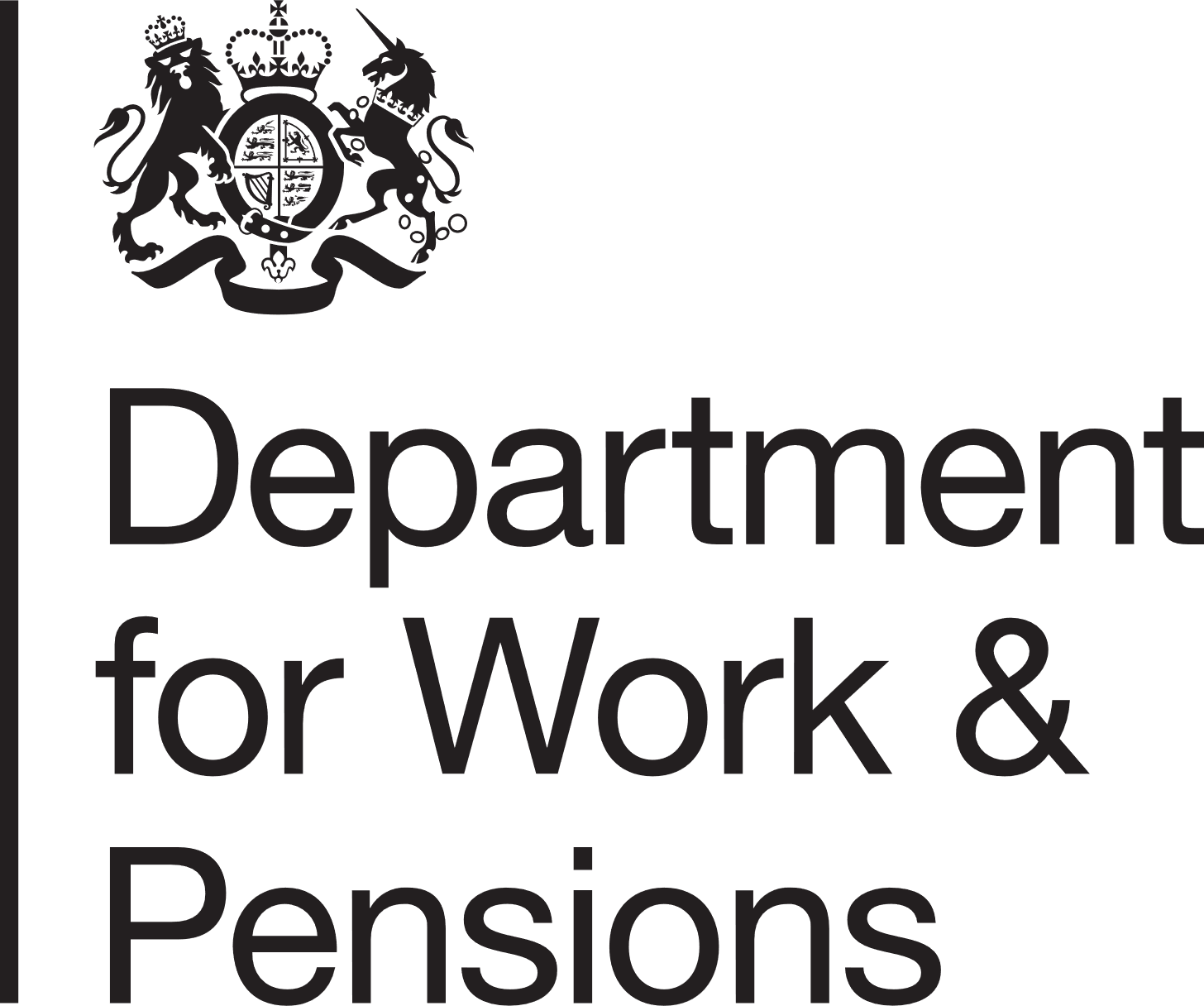 Pensions dashboards: application for deferred connection1. Details about the pension scheme2. Contact details3. Information about the scheme4. Reason for requesting the deferral (please indicate with a ‘X’ in the relevant box)5. Will complying with the connection deadline be disproportionately burdensome? If so, please explain how and why. 6. Will complying with the connection deadline put the personal data of scheme members at risk? If so, please explain how and why.7. What steps are you taking to ensure that the pension scheme can connect to the pensions dashboard digital architecture at the earliest opportunity?8. Please provide details of any documents you are providing as supporting evidenceRegistered name of the scheme:Registered address of the scheme:Pension scheme reference number (PSR) issued by the Pensions Regulator:Name of primary contact:Position/role:Email address:Alternative contact name:Position/role:Email address:How many relevant members does the scheme have (these are active, deferred, and pension credit members)?Scheme type (please mark relevant box)Master trust scheme that provides money purchase benefits onlyScheme type (please mark relevant box)Money purchase scheme used for automatic enrolmentScheme type (please mark relevant box)Other money purchase schemeScheme type (please mark relevant box)Scheme without money purchase benefits Scheme type (please mark relevant box)Scheme that provides collective money purchase benefits, whether alone or in conjunction with other benefitsScheme type (please mark relevant box)Public service pension scheme or parliamentary pension schemeScheme type (please mark relevant box)Hybrid schemeHow long are you requesting for the scheme’s deferral?Before the coming into force of regulation 15(2)(aa) in the Pensions Dashboards Regulations 2022, the trustees or manager of the scheme had embarked on a programme to transfer the data held by the pension scheme to a new administratorBefore the coming into force of  regulation 15(2)(aa) in the Pensions Dashboards Regulations 2022, the trustees or manager of the scheme had entered into a contract containing an obligation to retender the administration of the scheme and the timeline for this is reasonable and conflicts with the connection deadlineDocument name/labelDocument description, including a summary of its contents and its relevance to the application